1-семинар:  Әлемдегі білім беру жүйесі          Семинардың мақсаты - қазіргі білім беру саласындағы оқытудың озық технологияларын меңгеру, жоғары оқу орындарының академиялық еркіндігін білім беру бағдарламалары мазмұнымен анықтау, мамандарды дайындау сапасын жетілдіру жолдарын қарастыру, жаңа білім беру технологиясын енгізуді, оқу үрдістерін ұйымдастырудың рационалды формаларын құру, өзін-өзі дамыту, оқу, тәрбие үдерісін тиімді ұйымдастыру.Өткізу формасы: жеке, топтық жұмысӘдебиеттер1. 1.Ахметова Г.К., Исаева З.А. Педагогика: Учебник для магистратуры университетов. – Алматы: Қазақ университеті, 2018. – 328 с. 2.А.К. Мынбаева, А.Б. Айтбаева, Ə.М. Құдайбергенова Жоғары мектеп педагогикасы негіздері: Оқу құралы. -Алматы, 2016.-191 б. 3. Жоғары мектеп педагогикасы / Авторлар: Ж.Р. Баширова, Н.С. Алгожаева, У.Б. Толешова, А.Ж. Тойбаев, К.Б. Жумабекова. – Алматы: Қазақ университеті, 2015. 4. Әбдікерова, Гүлнапис Орынбасарқызы. Жоғары білім беру жүйесі: мәселелер мен перспективалар [Мәтін] : монография / Г. О. Әбдікерова, Ә. Т. Омарова, С. М. Дүйсенова, 2017. - 119 б.5. Г.Қ. Нұрғалиева, С.Мусин. Салыстырмалы педагогика. -Алматы: Ғылым, 1999.Қарастырылытын сұрақтар:1.Білім беру дамуындағы әлемдік дағдарыстар. 2.Қоғамдық білім құру контексіндегі жоғары білім беру мәселелері. 3.Болон процесінің тарихы мен негізгі принциптері. 4. Болон процесінің практикалық құжаттары: ECTS (2015) пайдалану бойынша нұсқаулық.5. Университеттер мен оқытушылардың халықаралық ынтымақтастығы мәселесі. Тапсырмалар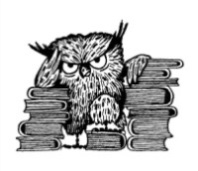   Білім деңгейіндегі тапсырмаӘлемдегі ұлттық білім беру жүйесі туралы пікіріңізТүсіну деңгейіндегі тапсырмаЖоғары оқу орындарының академиялық еркіндігін білім беру бағдарламалары мазмұнымен анықтап көрсетіңізБілім беру жүйесінің дамуындағы әлемде болған дағдарыстарға тоқталыңызҚолдану деңгейіндегі тапсырмаҚазіргі білім беру саласындағы оқытудың озық технологияларына сипаттама беріңізТалдау деңгейіндегі тапсырмаБолон процесінің тарихы мен негізгі принциптеріне талдау жасаңыз       Синтез деңгейіндегі тапсырмаӨткен тақырыпты ой елегінен өткізіп, келесі кестені толтырыңыз.Бағалау деңгейіндегі тапсырмаУниверситеттер мен оқытушылардың халықаралық ынтымақтастығы мәселесіне қатысты өзіндік пікіріңіз.2-семинар. Қазақстандағы жоғары білім беруді реформалау Семинардың мақсаты – Магистранттардің бойында Қазақстан Республикасындағы Мемлекеттік білім беру саясаты мен жоғары мектептің қалыптасуының қазіргі мәселелері және оларды шешу жолдарынің негізгі  біліктерін қалыптастыру Өткізу формасы: Топтық жұмыс, жеке Әдебиеттер1.Ахметова Г.К., Исаева З.А. Педагогика: Учебник для магистратуры университетов. – Алматы: Қазақ университеті, 2018. – 328 с.2.А.К. Мынбаева, А.Б. Айтбаева, Ə.М. Құдайбергенова Жоғары мектеп педагогикасы негіздері: Оқу құралы. -Алматы, 2016.-191 б.3. Жоғары мектеп педагогикасы / Авторлар: Ж.Р. Баширова, Н.С. Алгожаева, У.Б. Толешова, А.Ж. Тойбаев, К.Б. Жумабекова. – Алматы: Қазақ университеті, 2015.4.Әбдікерова, Гүлнапис Орынбасарқызы. Жоғары білім беру жүйесі: мәселелер мен перспективалар [Мәтін] : монография / Г. О. Әбдікерова, Ә. Т. Омарова, С. М. Дүйсенова, 2017. - 119 б.Қарастырылытын сұрақтар: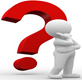 1.ҚР білім беруді дамытудың мемлекеттік бағдарламасы. 2.Жоғары оқу орындарының түрлері. Жоғары білімнің мамандануы. 3.Университетте заманауи көп деңгейлі білім беру. 4.Баламалы жоғары оқу орындары. 5.Жоғары мектептің қалыптасуының қазіргі мәселелері және оларды шешу жолдары.6. Жоғары мектеп педагогикасының дамуына қазақстандық ғалым – педагогтардың үлесі. Тапсырмалар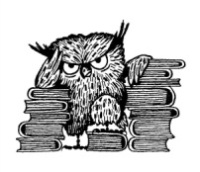   Білім деңгейіндегі тапсырмаҚР білім беруді дамытудың мемлекеттік бағдарламасын сипаттаңыз.Түсіну деңгейіндегі тапсырма1.	Жоғары оқу орындарының түрлерінің айырмашылықтарын көрсетіңіз.    2.	Жоғары білімнің мамандануы ұғымын қалай түсінесіз, өз сөзіңізбен айтыңызҚолдану деңгейіндегі тапсырмаҚР білім беруді дамытудың мемлекеттік бағдарламасын қолдана отырып,  білім беру жүйесінің негізгі бағыттарын анықта. Талдау деңгейіндегі тапсырмаТәуелсіз Қазақстандағы жоғары білім беру жүйесіндегі реформалардың кезеңдеріне сипаттамалық талдау жасаңдар.Жоғары білім беру жүйесінің Кеңестер одағы мен Қазақстандағы дамуына салыстармалы талдау жасаңдар. Синтез деңгейіндегі тапсырмаБілім жөніндегі қазақстандық құжаттардың басқа мемлекеттерде сол сияқты шетел құжаттарының Қазақстан Республикасында танылуы бағытында жасалған іс-шараларға қорытынды жасаңыз.Бағалау деңгейіндегі тапсырмаҚазіргі кездегі Қазақстан Республикасындағы  жоғары білім берудің құрылымына өзіндік баға беріңіз.3-семинар. Педагогика ғылымының әдіснамасыСеминардың мақсаты –  магистранттардің бойында педагогика теориясы мен құрылымы жөніндегі білімдер жүйесі, принциптері мен білімдерді алудың тәсілдері мен  әдістерін негіздеуді  қалыптастыру.Оқу нәтижелері: -  магистранттар педагогика ғылымының әдіснама мен әдістемесінің негізін үйренеді  – түрлі ақпарат көздерімен жұмыс істеу біліктілігі қалыптасады; – педагогикалық үрдіс барысында практикалық міндеттерді шешуде, зерттеу әдістерін қолдануды меңгеру құзырлылықтары дамиды. Өткізу формасы: Топтық жұмыс, жекеӘдебиеттер1. Әлқожаева, Нұрсұлу Сейткерімқызы. Ғылыми педагогикалық зерттеулердің негіздері [Мәтін] : оқу құралы / Н. С. Әлқожаева, 2019. - 127 б.2.Тұрғынбаева Б.А. Ғылыми зерттеу жұмыстарының әдіснамасы мен әдістері.- Алматы, 2015.3. Мынбаева А.К., А.Б. Айтбаева, Ə.М. Құдайбергенова Жоғары мектеп педагогикасы негіздері: Оқу құралы. -Алматы, 2016. - 191 б.4. Требования к диссертациям по педагогическим наукам. М: Высш.аттест.комиссия. 2013.5. Таубаева, Шәркүл Таубайқызы. Педагогика әдіснамасы [Мәтін] : оқу құралы / Ш. Т. Таубаева, 2016. - 432 б.Қарастырылатын сұрақтар:1. Педагогикалық ғылымның әдіснамалық тәсілдерінің плюрализмі2.  Педагогикалық зерттеудің құрылымы мен кезеңдері.3.Педагогикалық зерттеулердегі әдістемелік тәсілдер мен ұстанымдар: жүйелік және синергетикалық ұстанымдар, тұлғалық-бағытталған, іс-әрекет және диалогтық ұстанымдар, когнитивистік, құзыреттілік ұстанымдар және т.б. (Л. Выготский, Дж.Және т.б.). Гуманистік педагогика (Т. Олпорт, А. Маслоу, К. Роджерс және т. б.), рухани-адамгершілік білім беру.4.Педагогикалық зерттеу әдістері. Теориялық әдістер. Эмпирикалық (практикалық) әдістер. Педагогикалық тәжірибе. Педагогикалық ғылымдағы модельдеу. Математикалық-статистикалық әдістер. Тапсырмалар  Білім деңгейіндегі тапсырма1.Педагогика ғылымының әдіснамасының мәні мен әдіснамалық зерттеу құрылымын анықтаңыз. 2. Педагогиканың әдіснамасының қызметтері және педагогикалық білім алу тәсілдерін маңызын айтып беріңіз.Түсіну деңгейіндегі тапсырмаПедагогика әдіснамасының даму логикасы мен кезеңдерін ашып көрсетіңіз.Қолдану деңгейіндегі тапсырмаПедагогикалық зерттеу әдістерінің кез-келгенін таңдап алып, ситуациялық мысал келтіріңіз. Талдау деңгейіндегі тапсырма1.Педагогикалық әдіснамадағы жүйелік және синергетикалық ұстанымдар, тұлғалық-бағытталған, когнитивистік, құзыреттілік ұстанымдарына сипаттамалы талдау жасаңыз. 2. Педагогикалық зерттеу әдістерінің түрлері, олардың формалары мен қолдану тәсілдеріне салыстырмалы талдау жасаңыз. Синтез деңгейіндегі тапсырмаПедагогикалық ғылымның әдіснамалық тәсіл түрлерін жинақтап, қорытынды жасаңыз.Бағалау деңгейіндегі тапсырмаГуманистік педагогика мен рухани- адамгершілікбілім беру ұстанымдарының қажаттілігіне өзіндік баға беріңіз. 4-семинар. Қазіргі кезеңдегі болашақ маман тұлғасының даму ерекшеліктеріСеминардың мақсаты – білім беру үдерісін құзіретті тәсілге бағдарлай отырып, болашақ мамандарды білім берудің жаңа технологияларын меңгеруден, кәсіби рөлдерді (кеңесші, топтық талдауды ұйымдастырушы, фасилитатор, тьютор) сәйкесінше игеруден тұратын құзіретті тәсілдері аясындағы жұмыстарға даярлау, білім беру үдерісін барынша дараландыру жағдайындағы іс-әрекетке даярлығын қалыптастыруӨткізу формасы: Топтық жұмыс, жекеӘдебиеттерАхметова Г.К., Исаева З.А. Педагогика: Учебник для магистратуры университетов. – Алматы: Қазақ университеті, 2018. – 328 с.А.К. Мынбаева, А.Б. Айтбаева, Ə.М. Құдайбергенова Жоғары мектеп педагогикасы негіздері: Оқу құралы. -Алматы, 2016.-191 б.Жоғары мектеп педагогикасы / Авторлар: Ж.Р. Баширова, Н.С. Алгожаева, У.Б. Толешова, А.Ж. – Алматы: Қазақ университеті, 2015.Тұрғынбаева Б.А. «Мұғалімнің шығармашылық әлеуетін біліктілікті арттыру жағдайында дамыту: теория және тәжірибе». – Алматы, 2005.Кенжебеков Б.Т. Жоғары оқу орны жүйесінде болашақ мамандардың кәсіби құзыреттілігін қалыптастыру: пед.ғыл. докт...автореф.: 21.05.05. – Қарағанды: Е.А. Бөкетов атындағы ҚарМУ, 2005. – 40 б.Қарастырылытын сұрақтар:Жоғары мектеп оқытушысына арналған негізгі құзыреттілік модель.Кәсіби стандарт. Психологиялық-педагогикалық құзыреттілік оқытушының кәсібилігінің көрсеткіші ретінде.ЖОО оқытушысының құзыреттілік құрылымы. «Педагог мәртебесі туралы» ҚР Заңы. Педагогтың құқықтары мен міндеттері. Кәсіби-педагогикалық этика және такт. ЖОО оқытушысының зерттеу және рефлексивті, әдістемелік құзыреттілігі. Педагогтың өзін-өзі дамуы.Педагогикалық іс-әрекет қоғамдық құбылыс ретінде. «Педагогикалық іс-әрекет» ұғымы. Педагогикалық іс-әрекеттің құрылымы мен компоненттері. Тапсырмалар  Білім деңгейіндегі тапсырмаКәсіби стандарт, психологиялық-педагогикалық құзыреттілік, педагогикалық іс-әрекет ұғымдарына анықтама беріңіз.Педагогикалық іс-әрекеттің құрылымы мен компоненттерін сипаттаңыз.Түсіну деңгейіндегі тапсырмаЖОО оқытушысының зерттеу және рефлексивті, әдістемелік құзыреттіліктерін өз сөзіңізбен айтыңыз және айырмашылықтарын көрсетіңіз.Педагогтың өзін-өзі дамуын қалай түсінесіз?Қолдану деңгейіндегі тапсырма Жоғары мектеп оқытушысына арналған негізгі құзыреттілік моделін әзірлеңіз.Талдау деңгейіндегі тапсырмаЖОО оқытушысының құзыреттілік құрылымын талдаңыз.«Педагог мәртебесі туралы» ҚР Заңына талдау жасаңыз.Синтез деңгейіндегі тапсырмаПедагогтың құқықтары мен міндеттерін ашып көрсетіңіз. Кәсіби-педагогикалық такт және этика тақырыбына тест сұрақтарын құрастырыңыз.Бағалау деңгейіндегі тапсырмаПедагогикалық іс-әрекет қоғамдық құбылыс ретінде және психологиялық-педагогикалық құзыреттілік оқытушының кәсібилігінің көрсеткіші ретінде өзіндік баға беріңіз.5-семинар. Жоғары мектеп оқытушысының коммуникативтік құзыреттілігі және оның болашақ маманның кәсіби дамуына әсеріСеминардың мақсаты – Болашақ маманның оқу және өмірлік жағдаяттарда алған білімдерін шығармашылықпен қолдануына, түйінді және пәндік құзыреттіліктерді қалыптастыру арқылы өзін-өзі дамытуына, қоршаған шынайылықты түйсінуге, өзінің даралығын сезінуге, негізгі оқу және айналасындағы адамдармен өзара әрекеттесу дағдыларын игеруге, өзінің оқу іс-әрекетін ой елегінен өткізуге жағдай жасау.Өткізу формасы: Топтық жұмыс, жекеӘдебиеттерАхметова Г.К., Исаева З.А. Педагогика: Учебник для магистратуры университетов. – Алматы: Қазақ университеті, 2018. – 328 с.А.К. Мынбаева, А.Б. Айтбаева, Ə.М. Құдайбергенова Жоғары мектеп педагогикасы негіздері: Оқу құралы. -Алматы, 2016.-191 б.Жоғары мектеп педагогикасы / Авторлар: Ж.Р. Баширова, Н.С. Алгожаева, У.Б. Толешова, А.Ж. – Алматы: Қазақ университеті, 2015.Ішпекбаев, Ж. Е. Жоғары оқу орнында тәрбие жұмысын ұйымдастырудың теориясы мен практикасы [Текст] : оқу құралы /Ж.Е. Ішпекбаев, 2014. - 239, б.Қарастырылытын сұрақтар:ЖОО-ның оқу-тәрбие үрдісіндегі субъектілердің өзара қарым-қатынасы.Педагогикалық қарым-қатынастың негізгі түрлері. Педагогикалық қарым-қатынастың қондырғылары және олардың түрлері.Оқыту мотивациясы және қарым-қатынас. Магистранттар (магистранттардің типологиясы және психологиясы). Ұрпақ теориясы: сандық магистрант.Жоғары мектеп оқытушысының ақпараттық-коммуникативтік құзыреттілігі.Интернет-оқытудың педагогикалық мүмкіндіктері. Тапсырмалар  Білім деңгейіндегі тапсырмаЖоғары мектеп оқытушысының коммуникативтік құзыреттілігі ұғымына анықтама беріңіз.Педагогикалық қарым-қатынастың негізгі түрлеріне сипаттама беріңізТүсіну деңгейіндегі тапсырмаСандық магистрант ұғымын қалай түсінесіз?Жоғары мектеп оқытушысының ақпараттық-коммуникативтік құзыреттілігін түсіндіріңіз.Қолдану деңгейіндегі тапсырма Магистранттардің типологиясы және психологиясы моделін әзірлеңіз.Талдау деңгейіндегі тапсырмаЖОО-ның оқу-тәрбие үрдісіндегі субъектілердің өзара қарым-қатынасын талдаңыз.Синтез деңгейіндегі тапсырмаМамандық бойынша коммуникативтік құзыреттілік компоненттерін пайдалана отырып семинар сабақтың сценарийін әзірлеу. Педагогикалық қарым-қатынас тренингін әзірлеу.Бағалау деңгейіндегі тапсырмаИнтернет-оқытудың педагогикалық мүмкіндіктеріне өзіндік баға беріңіз.6-семинар:  ЖОО-дағы тұтас педагогикалық процесстің мәні Семинардың мақсаты – магистранттардің білім беру және тәрбие мақсатын жүзеге асыру процесінде оқыту мен тәрбиенің мақсаты, мазмұны, формалары мен әдістерін қолдануды қалыптастыру. Оқу нәтижелері:-магистранттар тұтас педагогикалық процесті түсіне отырып, оқыту процесінің заңдылықтары оның принциптерін біледі;- оқыту мен тәрбиенің мақсаты, мазмұны, формалары мен әдістері, сонымен қатар нәтижесін анықтай алады;- оқу-тәрбие жұмысын ұйымдастыру үшін педагогикалық процестің заңдылықтарында көрсетілген міндеттерді толық іске асыруға қабілетті;- оқыту формалары, оларды ұйымдастыру, өткізудің міндеттеріне, мазмұнына және әдістеріне байланысты педагогикалық процесте шешім қабылдай алады;     - оқыту процесінің міндеттерінің, мазмұнының, формаларының және әдістерінің өзара байланыс заңдылықтарын, оқыту процесінің барлық элементтерін анықтауға қабілетті.  Өткізу формасы: Топтық Әдебиеттер1.Ахметова Г.К., Исаева З.А. Педагогика: Учебник для магистратуры университетов. – Алматы: Қазақ университеті, 2018. – 328 с.2.А.К. Мынбаева, А.Б. Айтбаева, Ə.М. Құдайбергенова Жоғары мектеп педагогикасы негіздері: Оқу құралы. -Алматы, 2016.-191 б.3. Жоғары мектеп педагогикасы / Авторлар: Ж.Р. Баширова, Н.С. Алгожаева, У.Б. Толешова, А.Ж. Тойбаев, К.Б. Жумабекова. – Алматы: Қазақ университеті, 2015.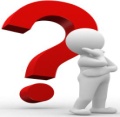 Қарастырылытын сұрақтар:1.Тұтас педагогикалық процестің мәні мен ерекшеліктері2. Тұтас педагогикалық процестің құрылымдық компоненттерінің сипаттамасы. 3.Біртұтас педагогикалық үдерістің – дамытушы, оқытатын, тәрбиелеуші, ғылыми-зерттеу функцияларының бірлігі мен өзара байланысы. 4.Педагогикалық үрдістің қозғаушы күштері. 5.Педагогикалық процестің негізгі заңдылықтары, олардың сипаттамасы. 6.ТПП ұйымдастыру принциптері. 7.Педагогикалық процесті басқарудағы, болжаудағы заңдылықтар мен принциптерді есепке алудың маңызы.Тапсырмалар: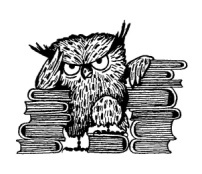 Білім деңгейіндегі тапсырмаТұтас педагогикалық процесс  ұғымына анықтама беріңіз. Педагогикалық процесстің құрлымына сипаттама беріңіз.  Түсіну деңгейіндегі тапсырмаПедагогикалық үдерістің белгілері мен сапа-қасиеттерін өз сөзіңізбен түсіндіріңізҚолдану деңгейіндегі тапсырмалар        Педагог пен білім алушының объект және субъект ретіндегі белгілерін қолдана отырып, олардың педагогикалық процестегі маңыздылығын айқындаңыз.Талдау деңгейіндегі тапсырмалар1. Педагогикалық үдерістің құбылыс ретіндегі бірқатар белгілерінің маңыздылығын айқындаңыз.2. Педагогикалық үрдістің ішкі қозғаушы күші танымдык еңбек, практикалық, қоғамдық сииаттағы талаптар мен оларды іске асырудағы білімалушылардың іс-жүзіндегі мүмкіндіктерінің арасыңдағы қарама-қайшылықтарға салыстырмалы талдау жасаңыз. Синтез деңгейіндегі тапсырмалар Тұтас педагогикалық процесті ұйымдастыру проблемаларын шешудің өзіндік жоспарын ұсыныңдар. Бағалау деңгейіндегі тапсырмаТұтас педагогикалық үдеріске оқыту, тәрбие, білім беру үдерістерінің табиғи бірлігі ретінде баға беріңіз.7-семинар. Жоғарғы оқу орнындағы оқыту үдерісіСеминардың мақсаты – магистранттар жоғарғы оқу орнындағы оқыту үдерісі ұйымдастырудың мәні, ерекшеліктері туралы білімдерін бекітеді,  білімін объективті түрде бағалау арқылы өзін-өзі және қоршаған ортасын сыйлай білуді, өз әрекетіне сын көзбен қарауды, ұжымда оң психологиялық ахуал тудыруды, білім алуға деген ынтасының күшеюін арттыруды қамтамасыз ету.Өткізу формасы: Топтық жұмысӘдебиеттер1.Шунк, Дейл Х. Оқыту теориясы: білім беру көкжиегі = Learning Theories: An Educational Perspective [Мәтін] : оқулық / Д. Шунк ; [ауд. Б. М. Мизамхан ; жауапты ред. А. Б. Айтбаева], 2019. - 607 б.2.Ахметова Г.К., Исаева З.А. Педагогика: Учебник для магистратуры университетов. – Алматы: Қазақ университеті, 2018. – 328 с.3.А.К. Мынбаева, А.Б. Айтбаева, Ə.М. Құдайбергенова Жоғары мектеп педагогикасы негіздері: Оқу құралы. -Алматы, 2016.-191 б.4. Жоғары мектеп педагогикасы / Авторлар: Ж.Р. Баширова, Н.С. Алгожаева, У.Б. Толешова, А.Ж. Тойбаев, К.Б. Жумабекова. – Алматы: Қазақ университеті, -Алматы, 2015Қарастырылытын сұрақтар:Оқыту процесін жобалаудағы кері дизайн принципі.Магистрант білімін объективті түрде бағалауТLA-білім беру стратегиясы Оқытудың заманауи стратегияларыЖоғарғы мектепте оқыту процесінің құрылымы мен негізгі компоненттері.Оқытудың жалпы заңдылықтары мен принциптері                                Тапсырмалар  Білім деңгейіндегі тапсырмаКритериалды бағалау, жиынтық және формативті бағалауға қатысты пікіріңіз.Жоғары мектепте оқыту процесінің құрылымы мен негізгі компоненттерін көрсетіңіз.                      Түсіну деңгейіндегі тапсырмаТLA-білім беру стратегиясы (teaching - learning - assessment). Күтілетін нәтижелерді көрсетіңіз.Қолдану деңгейіндегі тапсырмаОқытудың жалпы заңдылықтарынан қандай принциптер шығып отырғандығына және оқыту үдерісінде оқыту принциптерін қалай басшылыққа алатындығыңызға нақты мысал келтіріңіз.Талдау деңгейіндегі тапсырмаСандық ұрпақ және коннективизм ұғымдарына салыстырмалы талдау жасаңызЖағдайлық және орта тәсілді талдаңыз.Синтез деңгейіндегі тапсырма       Формальды, бейресми және ақпараттық білім жөнінде ойларыңызды кестеге түсіріңіздер.Бағалау деңгейіндегі тапсырмаОқыту процесінің мотивациялық-мақсатты, мазмұнды, операциялық, бағалау-нәтижелі компоненттеріне сипаттама жасап, өзіндік баға беріңіз.9 - семинар. Жоғары мектептегі оқыту әдістері мен формалары          Семинардың мақсаты - жоғары мектептегі оқытудың дәстүрлі және белсенді әдістерінің психологиялық негіздерін қарастыру. Магистранттарге зерттелетін саланың ерекшеліктеріне сәйкес теориялық білімді қолданудың іскерлігі мен дағдыларын(Блум таксономиясы негізінде) меңгеру мүмкіндігін беру.Қарастырылытын сұрақтар: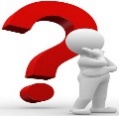 1. «Оқыту әдісі» ұғымының мәні. Жоғары мектептегі оқыту әдістерінің функциялары. 2. Оқыту әдістерінің жіктелуі. 3. Дәріс және семинар сабақтарын жобалау ережелері. ЖОО-да сабақтарды ұйымдастыруға және өткізуге қойылатын әдістемелік талаптар. 4. ЖОО-дағы сабақ сапасын бағалау критерийлері. ЖОО сабақтарындағы мазмұнды және эмоционалды кері байланыс5. Магистранттардің білімін бағалау және бақылау әдістері. 6. Дидактикалық тесттер. Тест тапсырмаларын әзірлеу.7. Тексерудің дәстүрлі формалары.Өткізу формасы: Топтық жұмыс, жекеӘдебиеттер1.Ахметова Г.К., Исаева З.А. Педагогика: Учебник для магистратуры университетов. – Алматы: Қазақ университеті, 2018. – 328 с.2.Мынбаева А.К. Жоғарғы мектеп педагогикасы: дидактикалық материалдар (кестелер, ақпараттар, тезистер). - 2-ші басылым. қосымша. – Алматы: ДОИВА, 2008. – 129 б. 3.Педагогические технологии. Под.ред. В.С. Кушушина. Учеб.пос. Ростов, 2004.  -336с.Қосымша әдебиеттер1.Оқытудың кредиттік технологиясы бойынша оқу процесін ұйымдастыру қағидаларын бекіту туралыҚазақстан Республикасы Білім және ғылым министрінің 2011 жылғы 20 сәуірдегі № 152 бұйрығы2. Жоғары оқу орындарында оқыту үрдісін кредиттік жүйе .www.rusnauka.com/8_NMIW_2012/.../2_104078.doc.htm1. Айтбаева А.Б. Жаңа педагогикалық технологиялар. Оқу құралы. Алматы, «LEM» баспасы,2006.2. Жоғары мектептің оқу үрдісінде педагогикалық технологияларды қолдану (оқу-әдістемелік құралы) Алматы-2009.Тапсырмалар: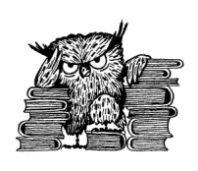 Білім деңгейіндегі тапсырма            «Оқыту әдісі» ұғымына және жоғары мектептегі оқыту әдістерінің функцияларына сипаттама беріңіз.Түсіну деңгейіндегі тапсырма1. Оқыту әдістерінің жіктелуін талдаңыз. 2. Дәріске қойылатын талаптарды тұжырымдаңыз.Қолдану деңгейіндегі тапсырмалар  Дидактикалық тесттер. Белгілі бір пән бойынша тест тапсырмаларын (өз мамандық-тарыңыз бойынша) әзірлеңіз. Талдау деңгейіндегі тапсырмалар           Оқытудың   белсенді әдістері: іскер ойындар, проблемалық және бағдарламаланған оқыту әдістеріне талдау жасаңыз. Дәстүрлі әдістер мен белсенді оқыту әдістерін салыстырыңызСинтез деңгейіндегі тапсырмалар     1. Дәріс және семинар сабақтарын жобалау ережелерін және ЖОО-да сабақтарды ұйымдастыруға және өткізуге қойылатын әдістемелік талаптарды анықтаңыз 2.Магистранттардің білімін бағалау және бақылау әдістерін «Кластер» әдісі арқылы көрсеңіз          3. ЖОО сабақтарындағы мазмұнды және эмоционалды кері байланысты қарастырыңыз.Бағалау деңгейіндегі тапсырма          Тексерудің дәстүрлі формаларына өзіндік баға беріңіз. 10-семинар:  Білім берудің жаңа технологиялары          Семирадың мақсаты - қазіргі білім беру технологиялары бойынша жүйелі білімдерді меңгеру, оқу процесінде жаңа  технологияларды  қолдануға  үйрету  және  болашақ  педагогтың  кәсіби-тұлғалық қасиеттері  мен қабілеттерін дамыту,  мемлекетімізде  жүргізіліп  жатқан  білім  беру реформасының  мақсаттары  мен  талаптарын  жүзеге  асыру.Өткізу формасы: жеке, топтық жұмысӘдебиеттер1.Ахметова Г.К., Исаева З.А. Педагогика: Учебник для магистратуры университетов. – Алматы: Қазақ университеті, 2018. – 328 с.2.А.К. Мынбаева, А.Б. Айтбаева, Ə.М. Құдайбергенова Жоғары мектеп педагогикасы негіздері: Оқу құралы. -Алматы, 2016.-191 б.3. Жоғары мектеп педагогикасы / Авторлар: Ж.Р. Баширова, Н.С. Алгожаева, У.Б. Толешова, А.Ж. Тойбаев, К.Б. Жумабекова. – Алматы: Қазақ университеті, 2015.4. Білім берудегі педагогикалық технологиялар [Мәтін] : оқу-әдістемелік құрал / әл-Фараби атын. ҚазҰУ, 2016. - 121, [1] б.Қосымша әдебиеттер:1.А.К.Мыңбаева, 2.М.Садвакасова. Инновационные методы обучения или Как интересно преподавать.  Алматы, 2011.3. Мынбаева А.К., Садвакасова З.М. Инновациялық оқыту әдістері, немесе оқытуды қызықты ұйымдастыру: Оқу құралы.–Алматы:ДОИВА, 2009.-344 б.4.Бөрібекова, Фарзана. Қазіргі заманғы педагогикалық технологиялар [Текст]  : оқулық / Фарзана Бөрібекова, 2014. - 359, [1] б.Қарастырылытын сұрақтар:1. Кредиттік технология негізінде жоғары мектептің оқу процесін ұйымдастыру. 2. ТLA-стратегия, б. Блум, Андерсон таксономиясы.3. Оқыту әдістері мен технологияларын талдау және салыстыру4. Іскерлік ойын, тренингтер, баспасөз конференциялары имитациялық оқыту формасы ретінде. 5. Оқытудың инновациялық әдістері, технологиялары және формалары: ми шабуылының әдісі, кейс-стади, жоба әдісі, "swot-талдау", "идеялар матрицасы" және т. б. қашықтықтан және аралас оқыту. 6. Ақпараттық оқыту технологиялары7.  Проблемалық оқытуды ұйымдастыру Тапсырмалар  Білім деңгейіндегі тапсырма          1. Кредиттік технология негізінде жоғары мектептің оқу процесі туралы түсінік беріңіз.    2. ТLA-стратегия, б. Блум, Андерсон таксономиясының маңызын айтып беріңіз.Түсіну деңгейіндегі тапсырма          Жаңа  білім  беру  технологияларын  іске  асыруда  қандай  принциптерге  назар аударылатындығын түсіндіріңіз.    Қолдану деңгейіндегі тапсырмаБелгілі бір пән бойынша іскерлік ойын не тренингтер не баспасөз конференциялары имитациялық оқыту формасын оқыту процесінде ұйымдастыру жоспарын ұсыныңызТалдау деңгейіндегі тапсырма          Инновациялық оқыту  технологиялары және дәстүрлі оқыту жүйесінен айырмашылығына "SWOT-талдау" жасаңыз. Синтез деңгейіндегі тапсырма1 Оқытудың инновациялық әдістері, технологиялары және формаларына: (ми шабуылының әдісі, кейс-стади, жоба әдісі, "swot-талдау", "идеялар матрицасы" және т. б. қашықтықтан және аралас оқыту) тән ортақ ерекшеліктерді сипаттаңыз.           2. Технология мен оқыту әдістемесі арасындағы айырмашылықтарды кестеге бөліп жазыңыз. Бағалау деңгейіндегі тапсырма1. Проблемалық оқытудың негізгі мақсаты неде және ол қандай кезеңдерден тұратынын баяндаңыз.2. Педагогикалық  технологиялардың  арасында  ақпараттық оқыту технологиялары қандай  орын алатындығына өз бағаңызды беріңіз.11-семинар. Магистранттардің өзіндік жұмысын ұйымдастыруСемирадың мақсаты - СӨЖ орындау арқылы магистрант оқу процесінің белсенді мүшесі бола отырып, өз ойын еркін, сондай-ақ нақты дәлелдермен жеткізе алатын дағдыларды үйренеді және меңгереді.Өткізу формасы: Топтық жұмысӘдебиеттер1.Мынбаева А.К. Жоғарғы мектеп педагогикасы: дидактикалық материалдар (кестелер, ақпараттар, тезистер). -– Алматы: ДОИВА, 2008. – 129 б. 2. Мынбаева А.К., Садвакасова З.М. Инновациялық оқыту әдістері, немесе оқытуды қызықты ұйымдастыру: Оқу құралы. - 3-ші бас. қосымша. – Алматы: ДОИВА, 2009. – 344 б. 4.Қызықты педагогика /құрастырушы. А.К. Мынбаева. – Алматы, 2007. – 102 б.Қарастырылытын сұрақтар:1. ЖОО-дағы СӨЖ түрлері. 2. СӨЖ ұйымдастырудағы оқытушының рөлі. 3. СОӨЖ ұйымдастыру формалары: іскерлік және дидактикалық ойындар, моделдеу және жобалау, тесттер, кроссвордтар презентациялар және т. б.4. СӨЖ ұйымдастыру және қабылдау технологиясы5. СӨЖ– дің негізгі түрлері және олардың орындалу ережесі6. СӨЖ ұйымдастыру кезіндгі мәселелер Тапсырмалар  Білім деңгейіндегі тапсырма1. Cтуденттердің өзіндік жұмысына түсінік пен анықтама беріңіз. 2. Cтуденттердің өзіндік жұмысының негізгі түрлеріне сипаттама беріңіз.Түсіну деңгейіндегі тапсырма          Жоғарғы оқу орнында магистранттардің өзіндік жұмысын  ұйымдастырудағы оқытушының рөлі мен функцияларын ашып көрсетіңіз.  Қолдану деңгейіндегі тапсырмаМагистранттардің өзіндік жұмысын дайындау және өткізу жоспарын жасаңыз.Талдау деңгейіндегі тапсырма1.Магистранттардің өзіндік жұмысын дайындалу түрлері мен формаларына сипаттамалық талдау жасаңыз Синтез деңгейіндегі тапсырмаӨтілген тақырып бойынша өз ойларыңды жинақтап, кестеге түсіріңдер.Бағалау деңгейіндегі тапсырмаЖоғарғы оқу орнында магистранттардің өзіндік жұмысын ұйымдастыруына  өзіндік баға беріңіз.12-семинар. Магистранттардің ғылыми-зерттеу жұмыстарыСемирадың мақсаты – ҒЗЖ-ға қатысу магистрантті кәсіби пәнді терең меңгеруге, шығармашылық ізденіске баулу, олардың ғылыми, техникалық және әлеуметтік дүниетанымын кеңейту, жаңа идеяларды өз бетінше игеруге, ғылыми ақпараттар тасқынында жедел әрі тиімді бағыт ұстануға бейімдеу.Өткізу формасы: Топтық жұмысӘдебиеттер1. Ахметова Г.К., Исаева З.А. Педагогика: Учебник для магистратуры университетов. – Алматы: Қазақ университеті, 2018. – 328 с.2.А.К. Мынбаева, А.Б. Айтбаева, Ə.М. Құдайбергенова Жоғары мектеп педагогикасы негіздері: Оқу құралы. -Алматы, 2016.-191 б.3. Жоғары мектеп педагогикасы / Авторлар: Ж.Р. Баширова, Н.С. Алгожаева, У.Б. Толешова, А.Ж. – Алматы: Қазақ университеті, 2015.4. Тұрғынбаева Б.А. Ғылыми зерттеу жұмыстарының әдіснамасы мен әдістері.- Алматы, 2015.5. Требования к диссертациям по педагогическим наукам. М: Высш.аттест.комиссия. 2013.6. Әлқожаева, Нұрсұлу Сейткерімқызы. Ғылыми педагогикалық зерттеулердің негіздері [Мәтін] : оқу құралы / Н. С. Әлқожаева, 2019. - 127 б.Қарастырылытын сұрақтар:1. Зерттеу, зияткерлік, инновациялық университеттердің тұжырымдамалары. 2. Жоғары мектептің ғылыми қызметінің заңдылықтары мен принциптері. 3. ЖОО-да оқыту, зерттеу және тәрбие қызметтерінің бірлігі. 4. Магистранттардің оқу-зерттеу және ғылыми-зерттеу жұмыстарының түрлері. 5. ЖОО-да СҒЗЖ ұйымдастыру және жоспарлау.6. Университеттердегі «Ғылыми мектептер» феномені, ғылыми дәстүрлер мен сабақтастық. Тапсырмалар  Білім деңгейіндегі тапсырма1. Магистранттардің оқу-зерттеу және ғылыми-зерттеу жұмыстарының мәні мен бағыттарын анықтаңыз. 2. Зерттеу, зияткерлік, инновациялық университеттердің тұжырымдамаларын айтып беріңіз.Түсіну деңгейіндегі тапсырмаЖоғары мектептің ғылыми қызметінің заңдылықтары мен принциптерін түсіндіріңіз.Қолдану деңгейіндегі тапсырмаМагистранттардің ғылыми-зерттеу жұмысын ұйымдастыр жоспарын құрыңыз. Талдау деңгейіндегі тапсырма1. Жоғары оқу  орындарында оқу және ғылыми-зерттеу  жұмыстары мәселесі бойынша талдау жасай отырып, ерекшеліктерді анықтаңыз.2. Оқу-зерттеу және ғылыми-зерттеу жұмыстарының айырмашылықтарын талдаңыз.Синтез деңгейіндегі тапсырмаӨтілген тақырып бойынша өз ойларыңды жинақтап, кестеге түсіріңдер.Бағалау деңгейіндегі тапсырмаУниверситеттердегі ғылыми мектептерге талдау жасаңыз, ғылыми дәстүрлер мен сабақтастыққа баға беріңіз.13-семинар:  Оқу-әдістемелік кешенді әзірлеу технологиясыСеминардың мақсаты – магистранттардің оқу-әдістемелік кешенді әзірлеу технологиясы бойынша алған теориялық білімдерін (Блум таксонамиясы негізіндегі) әр түрлі тапсырмаларды орындау  барысында көрсете алу қабілеттерін қалыптастыру Оқу нәтижелері:-магистранттардің пән мазмұнын сапалы игеруін көрсетеді. бБелгілі бір пән бойынша бағдарламаларды, әдістемелік материалдарды дербес әзірлейді. - білім беру саласындағы нормативтік - құқықтық құжаттар, оқу-әдістемелік құжаттар, нұсқаулықтар бойынша білімді қолдануға дайын;- оқу-әдістемелік кешеннің құрылымдық ерекшеліктерін ажыратуға қабілетті;-табысты кәсіптік қызмет үшін қажетті жалпы мәдени, кәсіптік кұзыреттіліктерді игерген (яғни рефлексия жасау, проблемалар мен міндеттерді шешу) -шағын топтар құрамында  бірлесе еңбектенуге, ойын тұжырымдауға, ортақ мәмлеге келуге, топ ішінде өз ойларымен бөлуге қабілетті. Өткізу формасы: Топтық Әдебиеттер1. Ахметова Г.К., Исаева З.А. Педагогика: Учебник для магистратуры университетов. – Алматы: Қазақ университеті, 2018. – 328 с.2.А.К. Мынбаева, А.Б. Айтбаева, Ə.М. Құдайбергенова Жоғары мектеп педагогикасы негіздері: Оқу құралы. -Алматы, 2016.-191 б.3. Жоғары мектеп педагогикасы / Авторлар: Ж.Р. Баширова, Н.С. Алгожаева, У.Б. Толешова, А.Ж. Тойбаев, К.Б. Жумабекова. – Алматы: Қазақ университеті, 2015.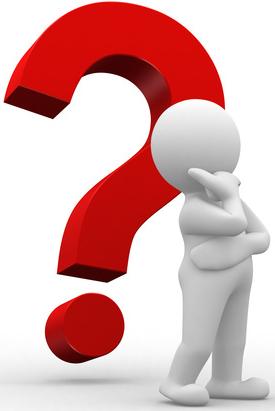 Қарастырылытын сұрақтар:1.Кредиттік оқыту технологиясы кезінде оқу үдерісін жоспарлау. 2.Пән бойынша жұмыс оқу бағдарламасы және силлабус. 3.БҮМ-пән бойынша белсенді үлестірмелі материал.4.Силлабусты жобалау және дизайны. 5.Семинар сабақтарын өткізу бойынша әдістемелік ұсыныстар әзірлеу. 5.СӨЖ өткізу бойынша әдістемелік ұсыныстар. 6.Практика бағдарламалары7.Электрондық оқыту құралдарын әзірлеуТапсырмалар: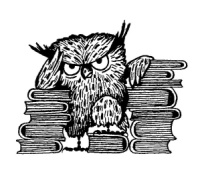 Білім деңгейіндегі тапсырмаОқу-әдістемелік кешен ұғымына анықтама беріңіз. Оның құрамына сипаттама беріңіз.  Түсіну деңгейіндегі тапсырмаКредиттік оқыту технологиясы кезінде оқу үдерісін жоспарлау дегенді қалай түсінетіндігіңізді өз сөзіңізбен айтыңыз.Қолдану деңгейіндегі тапсырмаларБелгілі бір пән бойынша белсенді үлестірмелі материал (БҮМ) дайындаңызСеминар сабақтарын және СӨЖ өткізу бойынша әдістемелік ұсыныстар әзірлеңіз.Талдау деңгейіндегі тапсырмалар1. Магистранттің СӨЖ жұмыстарының әдеттегі семинар тапсырмаларынан ерекшелігін талдаңыз.Пән бойынша оқу бағдарламасы  мен силлабустың ашырмашылығын анықтаңызСинтез деңгейіндегі тапсырмаларЭлектрондық оқыту құралдарының білім алушыға беретін көмегіне қорытынды жасаңыз.Бағалау деңгейіндегі тапсырмаБелгілі бір мамандық бойынша құрастырылған практика бағдарламаларына өзіндік баға беріңіз 14-семинар. Магистранттармен тәрбие жұмысының негізгі бағыттарыСемирадың мақсаты – Болашақ маманның тұлғасын әлеуметтендіру үрдісі ретінде жоғары мектептегі тәрбие жұмысының мәні мен бағыттарына талдау жасай отырып, олармен жүргізілетін іс-шаралар өткізу әдістемелерін жасау біліктерін қалыптастыру Өткізу формасы: Топтық жұмысӘдебиеттер1. Ахметова Г.К., Исаева З.А. Педагогика: Учебник для магистратуры университетов. – Алматы: Қазақ университеті, 2018. – 328 с.2.А.К. Мынбаева, А.Б. Айтбаева, Ə.М. Құдайбергенова Жоғары мектеп педагогикасы негіздері: Оқу құралы. -Алматы, 2016.-191 б.3. Жоғары мектеп педагогикасы / Авторлар: Ж.Р. Баширова, Н.С. Алгожаева, У.Б. Толешова, А.Ж. – Алматы: Қазақ университеті, 2015.4.Ішпекбаев, Ж. Е. Жоғары оқу орнында тәрбие жұмысын ұйымдастырудың теориясы мен практикасы [Текст] : оқу құралы /Ж.Е. Ішпекбаев, 2014. - 239, б.Қарастырылытын сұрақтар:1.Болашақ маманның тұлғасын әлеуметтендіру үрдісі ретінде жоғары мектептегі тәрбие жұмысының мәні мен бағыттары. 2.Магистранттік социумның өзін-өзі тәрбиелеуге жағдай жасау. 3.ЖОО-ның тәрбие процесіндегі академиялық және ғылыми ортаның әлеуеті. 4. Жоғарғы оқу орнының тұтас педагогикалық үдерісіндегі куратордың рөлі мен функциялары. Жеке мысал.5.Кураторлық сағаттарды дайындау және өткізу. 6.Магистранттардің оқудан тыс іс-әрекетін ұйымдастырудың түрлері мен формалары Тапсырмалар  Білім деңгейіндегі тапсырма1.Жоғары мектептегі тәрбие жұмысының мәні мен бағыттарын анықтаңыз. 2.ЖОО-ның тәрбие процесіндегі академиялық және ғылыми ортаның әлеуеті және магистранттің өзін-өзі тәрбиелеу маңызын айтып беріңіз.Түсіну деңгейіндегі тапсырма          Жоғарғы оқу орнының тұтас педагогикалық үдерісіндегі куратордың         рөлі мен функцияларын ашып көрсетіңіз.  Қолдану деңгейіндегі тапсырма Кураторлық сағаттарды дайындау және өткізу жоспарын жасаңыз.Талдау деңгейіндегі тапсырма1.Магистранттардің оқудан тыс іс-әрекетін ұйымдастырудың түрлері мен формаларына сипаттамалық талдау жасаңыз 2.Магистранттардің оқудан тыс іс-шаралар мен күнделікті оқу процесіне қатысу белсенділігіне мысал келтіре отырып, салыстырмалы талдау жасаңызСинтез деңгейіндегі тапсырмаӨтілген тақырып бойынша өз ойларыңды жинақтап, кестеге түсіріңдер.Бағалау деңгейіндегі тапсырма«Куратордың магистранттік өмірде орны» тақырыбына шағын эссе жазыңдар.15-семинар Жоғары мектептегі білім сапасының менеджментіСеминардың мақсаты - магистранттардің ЖОО саясатының құрылымдық ерекшеліктерін, басқару тәсілдерін талдау қабілеттерін,  белгілі бір пән бойынша бақылау сұрақтарын, аралық бақылау тапсырмаларын (Блум таксономиясы негізінде) құрастыра алу, кредиттік оқыту технологиясы кезінде оқу үдерісін жоспарлау біліктерін қалыптастыру.Қарастырылытын сұрақтар:        1. ЖОО саясатының құрылымы. ЖОО-ның академиялық және зерттеу саясаты.         2. ЖОО - да басқарудың ситуациялық, үдерістік, жүйелік тәсілдері. Деминг Циклі.         3. Кредиттік технология кезіндегі бақылау-өлшеу құралдары: тақырыптар бойынша   бақылау сұрақтары, тесттер, сынақ және емтихан сұрақтары, аралық бақылау тапсырмалары және т. б.         4. Халықаралық ынтымақтастық.Өткізу формасы: Топтық жұмыс, жекеӘдебиеттер1. Әлқожаева, Нұрсұлу Сейткерімқызы. Педагогикалық менеджмент [Мәтін]: оқу құралы / Н. С. Әлқожаева, Қ. Б. Жұмабекова, 2018. - 131 б.2. А.К. Мынбаева, А.Б. Айтбаева, Ə.М. Құдайбергенова Жоғары мектеп педагогикасы негіздері: Оқу құралы. –Алматы, 2016.- 191 б.3.Ладатко Л.В. Этика и культура управления. -М.: Феникс, 2006.-317с.4. Процессный подход: тезисы и основоположники - ТЕОРИЯ ....5. ПРОЦЕССНЫЙ И СИСТЕМНЫЙ ПОДХОДЫ К МЕНЕДЖМЕНТУ Тапсырмалар:Білім деңгейіндегі тапсырмаЖОО саясатының құрылымына және ЖОО-ның академиялық және зерттеу саясатына сипаттама беріңіз.Халықаралық ынтымақтастықты жүзеге асырудың маңыздылығына тоқталыңыз Түсіну деңгейіндегі тапсырма1.Жоғары мектептегі білім сапасының қазіргі кездегі жай-күйін сипаттаңыз.2.Оқыту сапасының менеджменті: өлшемдер көрсеткіштерін анықтаңыз.Қолдану деңгейіндегі тапсырмаларБелгілі бір пән бойынша бақылау сұрақтарын, аралық бақылау тапсырмаларын (Блум таксономиясы негізінде) құрастырыңыз, тесттің бірнеше түрлеріне мысал келтіріңіз. Талдау деңгейіндегі тапсырмалар1.ЖОО - да басқарудың ситуациялық, үдерістік, жүйелік тәсілдеріне талдау жасаңыз. 2.Деминг Циклінің мәнін ашып көрсетіңізСинтез деңгейіндегі тапсырмаларКредиттік оқыту технологиясы кезінде оқу үдерісін жоспарлаңыз.Бағалау деңгейіндегі тапсырма«Жоғары мектептегі білім сапасы» тақырыбына шағын эссе жазыңыз (дар).Нені білдім?Нені білгім келеді?№ӘдістемеТехнологияНе білдімНені білгім келедіНе білдімНені білгім келедіНе білдімНені білгім келеді